   ОСНОВНО УЧИЛИЩЕ „ОТЕЦ ПАИСИЙ” СЕЛО БОРОВАН, ОБЩИНА БОРОВАН, ОБЛАСТ ВРАЦА, УЛИЦА „ХРИСТО СМИРНЕНСКИ” № 2, e-mail: ou_ot.paisij.borovan@abv.bg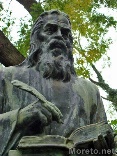 Входящ номер ___________________________ДО 					ДИРЕКТОРА  НА ОУ „ОТЕЦ ПАИСИЙ“С. БОРОВАН, ОБЩ. БОРОВАНЗ А Я В Л Е Н И ЕОт ....................................................................................................................................., /трите имена на родителя/Адрес: ул. ..........................................................................................................№ ........, Телефон за връзка: ............................................... ГОСПОДИН ДИРЕКТОР, Желая детето ми ..............................................................................................................,                                                                             /трите имена на детето/ с ЕГН: .................................... да бъде записано в първи клас през учебната 2023/2024 година в повереното Ви учебно заведение. Желая детето ми да бъде включено в целодневно обучение: ..........                                                                                                                                                     да/не Дата: ......................... 				Родител: ............................................. с.Борован      			       		                            /подпис/														